Genealogy sources and archive research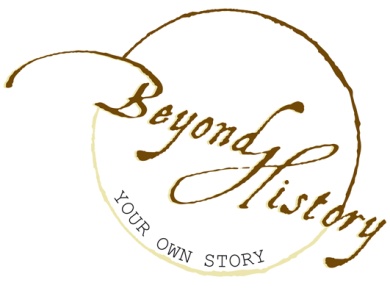 in GermanyPresented by Andrea Bentschneider, Beyond History, Hamburg/GermanyWebsite: https://www.Beyond-History.com   	Email: info@beyond-history.comFacebook: @BeyondHistory.Germany		Instagram: @beyond_historyPart 1:Data protection & protection periods in German archivesIn Germany, there are various time periods for which the use of sources is restricted, depending on their age and content. Here are some examples:Data no longer restricted according to the 2009 reforms to the German civil status laws:Births older than 110 years (currently up until 1910)Marriages older than 80 years (currently up until 1940)Deaths older than 30 years (currently up until 1990)Archive laws: 60-year restricted period or longer if highly sensitive documents. Part 2:Types of records (only a selection)Address books (at local archives and/or university libraries or online (only bigger cities))Census recordsSince there are no generally valid regulations and the regulations vary from state to state, refer to Roger Minert's "German Census Records 1816—1916"Newspapers (at local archives and/or university libraries)Resident registration cards (Einwohnermeldekarten) / Building registers (Häuserkartei)(Access through city halls and resident services or at communal archives)In towns, such cards/registers began in the 1890s/1900s. They may contain information about personal data, family members, addresses and the duration of the stay, moving to and from other places, marriages and deaths, professions, etc. Citizenship / travel / emigration records (state/communal/city archives)Alien registration, naturalization files, citizenship application files, citizenship letter, discharge papers, passport applications, permits for emigration, passenger lists, etc.Profession / education / career records (state/communal/city archives)Guild and trade membership records, education/training records, school books, class lists, report cards, university registers, apprenticeship records including information on masters and assistants, individual tax records/receipts, professional directories (e.g. scientists, actors), publications of professional associations, doctoral thesis, specialist literature, etc.
Land/house ownership records (state/communal/city archives)Farm files, farm registers, farm purchase contracts, mortgage records, tax records, fire insurance records, cadastral plans, purchase contracts, historical house books, construction plans, deeds, marriage contracts, etc.Military / war / offender and victim records of WWII (state/communal/city archives, federal archives, ITS Bad Arolsen, GRC Tracing Service) Muster lists, regiment lists, regiment diaries and journals, individual military records, medical records, victims of bombings, imprisonment, forced labour, war crimes, war trial records, denazification files, restitution files, reimbursement for losses due to the war, search for missing family members, stumbling blocks (Stolpersteine), etc.Business records (state/communal/city archives or business archives)Business registration records, insurance records, union records, employment/pension records, ownership records, advertising in address books and newspapers, etc.Court / legal records (state/communal/city archives or courts of law)Adoption files, guardianship files, estate records, court trial files, divorce files, criminal files, prison records, testaments/ wills, inventories, bonds, estates, marriage contracts, etc.Family records (state/communal/city archives, cemetery/parish offices)Family files, family registers in Wuerttemberg, police records (in cases of an unusual cause of death), In memoriam cards (Totenzettel), cemetery records (headstones often only remain for about 25 years), etc.Private documents (usually in private possession)Diaries, letters, family registers (Stammbücher), Aryan certificates (Ariernachweise); reference letters, employment/retirement documents, passports, photos, medical records, etc.Secondary sources/literature (in libraries of genealogical societies and some archives)Heritage books or local/community family books/records (Ortsfamilienbuch), local histories (Ortschronik), handwritten research notes, pedigree charts, etc. in the libraries of genealogical societies, publications about royal families (Adelshandbuch Gotha), publication with the family history of German dynasties (Deutsches Geschlechterbuch), German Family Archive (Deutsches Familienarchiv); books about coats of arms, house or farm marks, etc.
Databases for heritage books or local/community family books/recordshttp://www.compgen.de/ & http://ofb.genealogy.net/Selected local genealogical societies with their websitesGeneral parent organization:  Deutsche Arbeitsgemeinschaft genealogischer Verbände (DAGV); https://www.dagv.orgBavaria: http://www.blf-online.de/Bremen: http://www.die-maus-bremen.de/Hamburg: http://vereine.genealogy.net/GGHH/Mecklenburg: https://www.mfpev.de/mfp-home.htmlUnna: https://www.ahnenforscher-stammtisch-unna.de/(Western) Pomerania: https://www.pommerscher-greif.dePart 3:Different types of archives in GermanyFederal Archive (Bundesarchiv) This institution has to secure, make available and scientifically use all archival documents of the German Federal Republic and its previous institutions. www.bundesarchiv.de/ENBayreuth (equalization of burdens archive)	Financial compensation for German refugees of WWII, interesting for research in 	former German provincesBerlin — Lichterfelde 	Documents from all civil central government bodies up until 1945, the GDR as 	well as the Berlin Document Center incl. membership in NS organizations Berlin — Reinickendorf (Department PA, formerly WASt)	Personal Information of soldiers in WWI and WWII, e.g. Military and hospital recordsFreiburg (military archive)	German military records since 1867, incl. regiment diaries, personnel files of 	officers, etc.Koblenz (main archive)	Documents from the constitutional organs, civil administrations, courts since 	1949 	as well as documents from the zones of occupation (1945—1949)Ludwigsburg (central site of the State Justice Administration for solving national socialist 	crimes) Court files of concentrations camp trials, etc. Other special archivesGerman Red Cross Tracing Service (Deutsches Rotes Kreuz Suchdienst)Documents about WWII soldiers missing in action, displaced civilians, prisoners of war and civilian internees as well as children who went missing. (offer extended to 2025)https://www.drk-suchdienst.de/enInternational Tracing Service (ITS) Bad Arolsen (Internationaler Suchdienst ITS)Center for documentation, information and research concerning persecution and forced labor under the Nazis as well as the holocaust; information for survivors and family members of victims of the NS regime; https://www.its-arolsen.org/en/?caller=1Political Archive of the Foreign Office (Politisches Archiv des Auswärtigen Amts)Founded in 1920, this institution holds sources concerning German foreign politics from 1867 until today; https://archiv.diplo.de/arc-enSecret State Archive of Prussian Cultural Heritage (Geheimes Staatsarchiv Preußischer Kulturgüter) Founded in 1803, this archive holds civil and military files of the states of Brandenburg and Prussia. It is located in Berlin; https://gsta.preussischer-kulturbesitz.de/ (in German)State ArchivesBaden-Württemberg  State Archive Baden-Württemberg (Landesarchiv Baden-Württemberg) https://www.landesarchiv-bw.de/de/en/68809 Main State Archive Stuttgart (Duchy of Württemberg, South Württemberg)State Archive Freiburg (District Freiburg)State Archive Ludwigsburg (North Württemberg)General State Archive Karlsruhe (District Karlsruhe)State Archive Sigmaringen (District Tübingen)State Archive WertheimBavariaBavarian Main State Archive (Bayerisches Hauptstaatsarchiv in Munich) https://www.gda.bayern.de/english/State Archive Amberg (District Upper Palatinate, Oberpfalz) State Archive Augsburg (District Swabia, Schwaben)State Archive Bamberg (District Upper Franconia, Oberfranken)State Archive Coburg (District Coburg)State Archive Landshut (District Lower Bavaria, Niederbayern)State Archive Munich (District Upper Bavaria, Oberbayern)State Archive Nuremberg (District Middle Franconia, Mittelfranken)State Archive Wurzburg (District Lower Franconia, Unterfranken)BerlinState Archive Berlin (Landesarchiv Berlin) http://landesarchiv-berlin.de/BrandenburgBrandenburg Main State Archive (Brandenburgisches Landeshauptarchiv) https://blha.brandenburg.de/BremenState Archive Bremen (Staatsarchiv Bremen) https://www.staatsarchiv.bremen.de/HamburgState Archive Hamburg (Staatsarchiv Hamburg) https://www.hamburg.de/staatsarchiv/HesseHesse State Archive (Hessisches Landesarchiv) https://landesarchiv.hessen.de/hessian-state-archivesHesse Main State Archive in Wiesbaden (Frankfurt, Wiesbaden and others) Hesse State Archive in Darmstadt (County Hesse Darmstadt)State Archive Marburg (Hesse-Kassel, North and East Hesse )Hesse State Archive - civil records in NeustadtLower SaxonyLower Saxon State Archive (Niedersächsisches Landesarchiv) http://www.nla.niedersachsen.de/startseite/Lower Saxon State Archive in Aurich (East Frisia, Ostfriesland) State Archive Bückeburg (District Schaumburg)Main State Archive Hannover (Administrative District Hannover)State Archive Oldenburg (District Oldenburg)State Archive Osnabrück (Osnabrück, District Osnabrück, Emsland and County Bentheim)State Archive Stade (District Stade and Lüneburg)State Archive Wolfenbüttel (Principality of Wolfenbüttel and Duchy of Brunswick, Braunschweig)Mecklenburg-VorpommernState Main Archive Schwerin (Landeshauptarchiv Schwerin) for Mecklenburg      https://www.kulturwerte-mv.de/Landesarchiv/Landeshauptarchiv-Schwerin/State Archive Greifswald (Landesarchiv Greifswald) for Western Pomerania      https://www.kulturwerte-mv.de/Landesarchiv/Landesarchiv-Greifswald/North Rhine-WestphaliaState Archive North Rhine-Westphalia (Landesarchiv Nordrhein-Westfalen) https://www.archive.nrw.de/landesarchiv-nrwState Archive Detmold (East Westphalen-Lippe, Ostwestfalen-Lippe) State Archive Duisburg (Rhineland, Rheinland, incl. civil records archive Brühl)State Archive Muenster (Westphalia)Rhineland-PalatinateState Archive North Rhine-Westphalia (Landesarchiv Nordrhein-Westfalen) https://www.landeshauptarchiv.de/startseite/State Main Archive Koblenz (incl. civil records archive) State Archive Speyer SaarlandState Archive Saarbrücken (Landesarchiv Saarbrücken) https://www.saarland.de/landesarchiv/DE/home/home_node.htmlSaxonySaxon State Archive (Sächsisches Staatsarchiv) http://www.archiv.sachsen.de/Main State Archive Dresden (Kingdom and Electorate Saxony) State Archive Chemnitz (Schönburg Sovereignties)State Archive Leipzig, incl. German Central Office for Genealogy (District Leipzig)Archive group Bautzen (District Oberlausitz, incl. City Archive Bautzen)Saxony-AnhaltState Main Archive Saxony-Anhalt in Magdeburg (Landeshauptarchiv Sachsen-Anhalt) https://landesarchiv.sachsen-anhalt.de/startseite/Schleswig-HolsteinState Archive Schleswig-Holstein in Schleswig (Landesarchiv Schleswig-Holstein) https://www.schleswig-holstein.de/DE/Landesregierung/LASH/lash_node.htmlThuringiaState Archive Thuringia (Landesarchiv Thüringen) https://www.thueringen.de/th1/tsk/staatsarchive/index.aspxState Archive Altenburg (Duchy of Saxe-Altenburg and District Altenburg) State Archive Gotha (Duchy of Saxe-Gotha and Duchy of Saxe-Coburg-Gotha)State Archive Greiz (District Greiz and Gera, Principality of Reuss)State Archive Meiningen (Principality of Saxe-Meiningen)State Archive Rudolstadt (District Jena, Arnsberg, Rudolstadt and Sondershausen)Main State Archive Weimar (Duchy of Saxe-Weimar)Additional archive types in Germanydistrict or communal archives (Kreisarchive, Kommunalarchive)city archives (Stadtarchive)university archives and libraries (Universitätsarchive und -bibliotheken)royal archives (Herrschafts-, Haus- or Familienarchive)business and company archives (Wirtschaftsarchive, Firmenarchive) church archives (Kirchenarchive) 